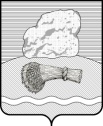 РОССИЙСКАЯ ФЕДЕРАЦИЯКалужская областьДуминичский районСельская Дума сельского поселения «ДЕРЕВНЯ ДУМИНИЧИ» РЕШЕНИЕ«14» марта 2016г                                                                                                         № 4О проведении публичных слушанийпо проекту исполнения бюджетасельского поселения «Деревня Думиничи» за 2015 год.   Рассмотрев проект исполнения бюджета сельского поселения «Деревня Думиничи» за 2015 год, руководствуясь Положением «О публичных слушаниях в сельском поселении «Деревня Думиничи», сельская ДумаРЕШИЛА:Провести 08.04.2016г публичные слушания по исполнению бюджета сельского поселения «Деревня Думиничи» за 2015 год.Публичные слушания провести в здании Думиничского сельского клуба в 17 часов.Обнародовать проект решения сельской Думы «Об исполнении бюджета сельского поселения «Деревня Думиничи» за 2015 год»  путем вывешивания на стенде в Думиничском СК для его ознакомления.Для осуществления подготовки проведения публичных слушаний создать комиссию в составе: председатель комиссии – Соломина Н.А., члены комиссии: Сидорова О.И., Толмачева О.С. Довести до сведения населения поселения, что обнародованный проект решения может обсуждаться в организациях, расположенных на территории сельского поселения.                   Глава сельского поселения                                                     Н.А.Соломина. 